Խառը թվերի գումարում, հանում, բազմապատկում և բաժանումԴասարանական և տնային առաջադրանքներ Կատարեք գործողությունները․Լուծում ենք․ 1․ Պարկում կա 20 հատ տանձ և մանդարին։ Հայտնի է, որ ցանկցած 12 հատ մրգից գոնե մեկը տանձ է, իսկ ցանկացած 10 հատ մրգից գոնե մեկը մանդարին։ Յուրաքանչյուր մրգից քանի՞ հատ կա պարկում։ 11 մանդարին, 9 տանձ2․ Ամառային ճամբարին մասնակցում են 14 տղաներ:
Նրանցից 4 հոգի ճամբար էր գնացել իր 3 եղբայրների հետ:
Նրանցից 6 հոգի ճամբար էր գնացել իր 2 եղբայրների հետ:
Նրանցից 2 հոգի ճամբար էր գնացել իր 1 եղբոր հետ:
Նրանցից 2 հոգի ճամբարում եղբայր չուներ:
Պարզել, թե քանի՞ հատ ընտանիքից էր երեխա գնացել ճամբար6 ընտանիք3․  Բալը գտնվում է բաժակի մեջ: Տեղափոխել լուցկու երկու հատիկ այնպես, որ բալը հայտնվի բաժակից դուրս: Պետք է տեղափոխել բալի կողքի երկու լուցկու հատիկները։
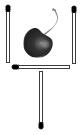 